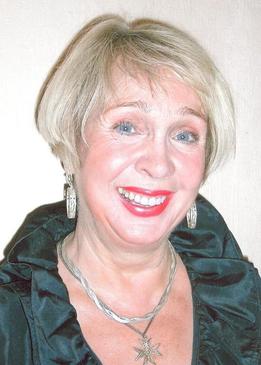 Шершнева Светлана ИосифовнаГод и дата рождения: 18 июля 1940 года.Место проживания (город): Москва.Возраст: 73 года.ОБРАЗОВАНИЕ: В 1961 году окончила Харьковское театральное училище при театре имени Шевченко (руководители курса — Куманченко, Покатыло).С 1985 года — актриса театра имени Моссовета.ФИЛЬМОГРАФИЯ:2012	Маша в законе, Режиссер: Виталий Павлов, роль – Зинаида, медсестра, (11-я серия)2008	Моя любимая ведьма, Режиссеры: Шабан Муслимов, Петр Белышков, Алексей Кирющенко, Роман Фокин, роль - Клара Андреевна           (2008 Красота спасает ведьм | 5-я серия)           (2008 Странный ужин | 8-я серия)           (2008 Старая ведьма лучше новых двух | 21-я серия)           (2008 Увы, Иван Столетов | 27-я серия)           (2008 Чёрная роза - символ любви | 29-я серия)           (2008 Праправнук за предков не отвечает | 32-я серия)2004	Только ты... или богатая Лиза, Режиссер: Нана Джорджадзе, роль - бабушка Лизы2004	Полный вперед!, Режиссеры: Тамара Владимирцева, Андрей Панин, роль - мама Альбины2000	Салон красоты, Режиссеры: Валерий Харченко, Валерий Зеленский, Александр Полынников1998-2002	Самозванцы (все сезоны), Режиссер: Константин Худяков1998	С Днем Рождения!, Режиссер: Лариса Садилова1997	Война окончена. Забудьте..., Режиссер: Валерий Харченко1992-1994	Азбука любви, Режиссеры: Исаак Фридберг, Надежда Марусалова (Иваненкова)1988	Куколка, Режиссер: Исаак Фридберг, роль - учительница химии1986	Верую в любовь, Режиссер: Елена Михайлова, роль - Нинасудовой врач, жена Алексея, мать Андрея1984	Берег его жизни, Режиссер: Юрий Соломин, (2-я, 3-я серия)1982	Влюблён по собственному желанию, Режиссер: Сергей Микаэлян, роль - сотрудница библиотеки, подруга Веры1980	Крупный разговор, Режиссер: Геннадий Глаголев, роль - Маша Степчак-Ивашенко, жена управляющего, сестра Михаила Ивановича Степчака, правнучка Селины, кузина Мари-Жозеф1976, 1978	Время выбрало нас, Режиссер: Михаил Пташук1961	С днём рождения, Режиссеры: Мечислава Маевская, Алексей Маслюков, роль - ЛизаИНФОРМАЦИЯ ПО СПЕКТАКЛЯМ:2006	Сирано де Бержерак (фильм-спектакль), Режиссеры: Павел Хомский, Леонид Фомин, роль - Мать Маргарита1999	Фома Опискин (фильм-спектакль), Режиссеры: Константин Антропов, Павел Хомский, роль – Обноскина1986	Женитьба Бальзаминова (фильм-спектакль), Режиссеры: Владимир Седов, Марк Орлов, роль – Маланья, горничная у Ничкиной1979	Молодая хозяйка Нискавуори (фильм-спектакль), Режиссеры: Вейко Керттула, Лидия Ишимбаева, роль - жена судьи1979	Мамуре (фильм-спектакль), Режиссеры: Борис Львов-Анохин, Алина Казьмина, роль - ЖизельПрихоти любви, или Капризы Марианны (Чиветта)Сирано де Бержерак (Мать Маргарита)Фома Опискин (Обноскина)«Варшавская мелодия» (Гелена),«Учитель танцев» (Флорелла),«Ричард III» (Леди Анна),«Последние» (Люда).«Красавец-мужчина» (Лундышева),«Без вины виноватые» (Каринкина),«Мамурэ» (Жозефина).«Чайка» (Полина Андреевна),«Шум за сценой» (Белинда Блайер),«Не было ни гроша, да вдруг алтын» (Мигачева)